TAXE DE SEJOUR – REGISTRE DU LOGEUR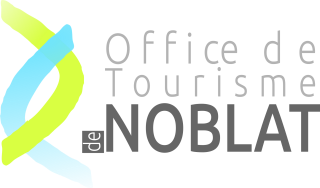 Perception : du 1er janvier au 31 décembreDate de dépôt : le 15 octobre : taxe perçue du 1er janvier au 15 septembre		le 5 janvier de l’année suivante : taxe perçue du 16 septembre au 31 décembreInformations sur l’hébergementInformations sur l’hébergementRaison socialePrénom et nom du responsableAdresseCode postal et villeTéléphone et mailNuméro d’enregistrement de l’hébergement si délivréCatégorie en étoiles (selon classement Nouvelles Normes)Préciser l’adresse du propriétaire si différente :Montant unitaire taxe  ou taux de prélèvementDate arrivéeDate départNombres nuitéesPrix de la nuitée (si hébergement non classé – sauf CH)Nombre de pers. totalNombre de pers. exonéréesMotif(s) de l’exonérationDate perceptionTOTAL taxe encaisséeTOTAL FIN DE PAGETOTAL FIN DE PAGETOTAL FIN DE PAGETOTAL FIN DE PAGETOTAL FIN DE PAGETOTAL FIN DE PAGETOTAL FIN DE PAGETOTAL FIN DE PAGETOTAL FIN DE PAGEMontant unitaire taxe  ou taux de prélèvementDate arrivéeDate départNombres nuitéesPrix de la nuitée (si hébergement non classé – sauf CH)Nombre de pers. totalNombre de pers. exonéréesMotif(s) de l’exonérationDate perceptionTOTAL taxe encaisséeREPORT TOTAL FIN PAGE PRÉCÉDENTEREPORT TOTAL FIN PAGE PRÉCÉDENTEREPORT TOTAL FIN PAGE PRÉCÉDENTEREPORT TOTAL FIN PAGE PRÉCÉDENTEREPORT TOTAL FIN PAGE PRÉCÉDENTEREPORT TOTAL FIN PAGE PRÉCÉDENTEREPORT TOTAL FIN PAGE PRÉCÉDENTEREPORT TOTAL FIN PAGE PRÉCÉDENTEREPORT TOTAL FIN PAGE PRÉCÉDENTETOTAL FIN DE PAGETOTAL FIN DE PAGETOTAL FIN DE PAGETOTAL FIN DE PAGETOTAL FIN DE PAGETOTAL FIN DE PAGETOTAL FIN DE PAGETOTAL FIN DE PAGETOTAL FIN DE PAGEMontant unitaire taxe  ou taux de prélèvementDate arrivéeDate départNombres nuitéesPrix de la nuitée (si hébergement non classé – sauf CH)Nombre de pers. totalNombre de pers. exonéréesMotif(s) de l’exonérationDate perceptionTOTAL taxe encaisséeREPORT TOTAL FIN PAGE PRÉCÉDENTEREPORT TOTAL FIN PAGE PRÉCÉDENTEREPORT TOTAL FIN PAGE PRÉCÉDENTEREPORT TOTAL FIN PAGE PRÉCÉDENTEREPORT TOTAL FIN PAGE PRÉCÉDENTEREPORT TOTAL FIN PAGE PRÉCÉDENTEREPORT TOTAL FIN PAGE PRÉCÉDENTEREPORT TOTAL FIN PAGE PRÉCÉDENTEREPORT TOTAL FIN PAGE PRÉCÉDENTETOTALTOTALTOTALTOTALTOTALTOTALTOTALTOTALTOTAL